4 класс Отделение эстетического образования. МБОУ СОШ№24               «Основы изобразительной грамоты»Тема: Сложные силуэты. Оверлепинг. Композиция «Полка с посудой»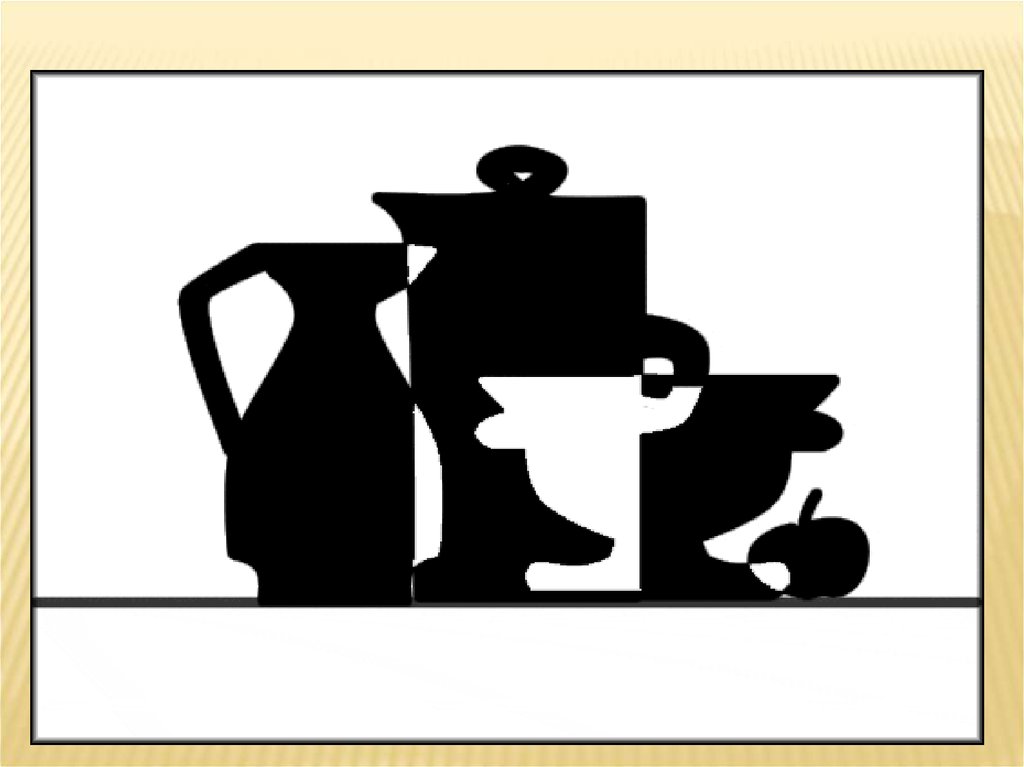 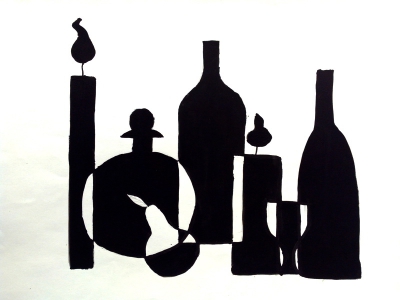 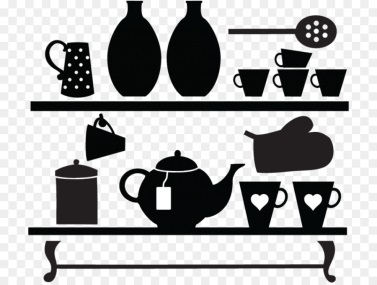 Ссылка на видео:https://youtu.be/UrLY5eGOA10